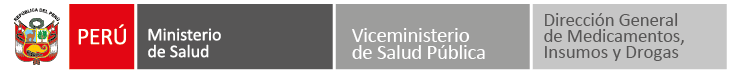 FORMATO DE COMUNICACIÓN CALIFICACIÓN DE SALDOS DESCARTABLES  Y DESTRUCCIÓN DE SUSTANCIAS Y/O MEDICAMENTOS QUE LAS CONTIENEN COMPRENDIDOS EN EL DECRETO SUPREMO N° 023-2001-SA, PARA DROGUERÍAS, LABORATORIOS Y ALMACENES ESPECIALIZADOS.Señor(a)  Director Ejecutivo de la Dirección de Productos Farmacéuticos-DIGEMIDPor el presente documento comunicamos lo siguiente:El contenido total de la información proporcionada por nuestra representada en la presente comunicación es cierta y veraz, lo demás se mantiene de acuerdo a lo autorizado.																			          ......................................................................                                                                                ................................................................ Q.F. DIRECTOR TECNICO                                                                               REPRESENTANTE LEGALFIRMA Y NOMBRE COMPLETO                                                                       FIRMA Y NOMBRE COMPLETON° DE COLEGIATURA                                                                                       SELLO DE LA EMPRESAPARTE I. INFORMACIÓN DEL SOLICITANTEPARTE I. INFORMACIÓN DEL SOLICITANTEPARTE I. INFORMACIÓN DEL SOLICITANTEPARTE I. INFORMACIÓN DEL SOLICITANTEPARTE I. INFORMACIÓN DEL SOLICITANTEPARTE I. INFORMACIÓN DEL SOLICITANTEPARTE I. INFORMACIÓN DEL SOLICITANTEPARTE I. INFORMACIÓN DEL SOLICITANTEPARTE I. INFORMACIÓN DEL SOLICITANTEPARTE I. INFORMACIÓN DEL SOLICITANTEPARTE I. INFORMACIÓN DEL SOLICITANTEPARTE I. INFORMACIÓN DEL SOLICITANTEPARTE I. INFORMACIÓN DEL SOLICITANTEPARTE I. INFORMACIÓN DEL SOLICITANTE 1. CATEGORÍA DE LABORATORIO                 DROGUERIA                 ALMACÉN ESPECIALIZADO DE DISA,                                                                                   DIRESA, GERESA  1. CATEGORÍA DE LABORATORIO                 DROGUERIA                 ALMACÉN ESPECIALIZADO DE DISA,                                                                                   DIRESA, GERESA  1. CATEGORÍA DE LABORATORIO                 DROGUERIA                 ALMACÉN ESPECIALIZADO DE DISA,                                                                                   DIRESA, GERESA  1. CATEGORÍA DE LABORATORIO                 DROGUERIA                 ALMACÉN ESPECIALIZADO DE DISA,                                                                                   DIRESA, GERESA  1. CATEGORÍA DE LABORATORIO                 DROGUERIA                 ALMACÉN ESPECIALIZADO DE DISA,                                                                                   DIRESA, GERESA  1. CATEGORÍA DE LABORATORIO                 DROGUERIA                 ALMACÉN ESPECIALIZADO DE DISA,                                                                                   DIRESA, GERESA  1. CATEGORÍA DE LABORATORIO                 DROGUERIA                 ALMACÉN ESPECIALIZADO DE DISA,                                                                                   DIRESA, GERESA  1. CATEGORÍA DE LABORATORIO                 DROGUERIA                 ALMACÉN ESPECIALIZADO DE DISA,                                                                                   DIRESA, GERESA  1. CATEGORÍA DE LABORATORIO                 DROGUERIA                 ALMACÉN ESPECIALIZADO DE DISA,                                                                                   DIRESA, GERESA  1. CATEGORÍA DE LABORATORIO                 DROGUERIA                 ALMACÉN ESPECIALIZADO DE DISA,                                                                                   DIRESA, GERESA  1. CATEGORÍA DE LABORATORIO                 DROGUERIA                 ALMACÉN ESPECIALIZADO DE DISA,                                                                                   DIRESA, GERESA  1. CATEGORÍA DE LABORATORIO                 DROGUERIA                 ALMACÉN ESPECIALIZADO DE DISA,                                                                                   DIRESA, GERESA  1. CATEGORÍA DE LABORATORIO                 DROGUERIA                 ALMACÉN ESPECIALIZADO DE DISA,                                                                                   DIRESA, GERESA  1. CATEGORÍA DE LABORATORIO                 DROGUERIA                 ALMACÉN ESPECIALIZADO DE DISA,                                                                                   DIRESA, GERESA  2. RAZON SOCIAL 2. RAZON SOCIAL 2. RAZON SOCIAL 2. RAZON SOCIAL 2. RAZON SOCIAL 2. RAZON SOCIAL 2. RAZON SOCIAL 2. RAZON SOCIAL3. R.U.C. N°3. R.U.C. N°3. R.U.C. N°3. R.U.C. N°3. R.U.C. N°3. R.U.C. N°4. DOMICILIO LEGAL Av. / Calle / Jr.4. DOMICILIO LEGAL Av. / Calle / Jr.4. DOMICILIO LEGAL Av. / Calle / Jr.4. DOMICILIO LEGAL Av. / Calle / Jr.4. DOMICILIO LEGAL Av. / Calle / Jr.4. DOMICILIO LEGAL Av. / Calle / Jr.4. DOMICILIO LEGAL Av. / Calle / Jr.4. DOMICILIO LEGAL Av. / Calle / Jr.4. DOMICILIO LEGAL Av. / Calle / Jr.4. DOMICILIO LEGAL Av. / Calle / Jr.4. DOMICILIO LEGAL Av. / Calle / Jr.4. DOMICILIO LEGAL Av. / Calle / Jr.5. N°5. N°6. URBANIZACIÓN6. URBANIZACIÓN6. URBANIZACIÓN7. DISTRITO7. DISTRITO7. DISTRITO7. DISTRITO7. DISTRITO7. DISTRITO8. PROVINCIA8. PROVINCIA8. PROVINCIA8. PROVINCIA8. PROVINCIA9. DEPARTAMENTO10. TELEFONO10. TELEFONO10. TELEFONO10. TELEFONO11. FAX11. FAX11. FAX11. FAX11. FAX11. FAX12. CORREO ELECTRÓNICO12. CORREO ELECTRÓNICO12. CORREO ELECTRÓNICO13. NOMBRE DEL REPRESENTANTE LEGAL13. NOMBRE DEL REPRESENTANTE LEGAL13. NOMBRE DEL REPRESENTANTE LEGAL13. NOMBRE DEL REPRESENTANTE LEGAL13. NOMBRE DEL REPRESENTANTE LEGAL13. NOMBRE DEL REPRESENTANTE LEGAL13. NOMBRE DEL REPRESENTANTE LEGAL13. NOMBRE DEL REPRESENTANTE LEGAL13. NOMBRE DEL REPRESENTANTE LEGAL13. NOMBRE DEL REPRESENTANTE LEGAL13. NOMBRE DEL REPRESENTANTE LEGAL14. TELEFONO14. TELEFONO14. TELEFONO15. NOMBRE DEL DIRECTOR TECNICO15. NOMBRE DEL DIRECTOR TECNICO15. NOMBRE DEL DIRECTOR TECNICO15. NOMBRE DEL DIRECTOR TECNICO15. NOMBRE DEL DIRECTOR TECNICO15. NOMBRE DEL DIRECTOR TECNICO15. NOMBRE DEL DIRECTOR TECNICO15. NOMBRE DEL DIRECTOR TECNICO15. NOMBRE DEL DIRECTOR TECNICO15. NOMBRE DEL DIRECTOR TECNICO15. NOMBRE DEL DIRECTOR TECNICO16. N° C.Q.F.P.16. N° C.Q.F.P.17. TELEFONOPARTE II. INFORMACION DE LA DESTRUCCIONPARTE II. INFORMACION DE LA DESTRUCCIONPARTE II. INFORMACION DE LA DESTRUCCIONPARTE II. INFORMACION DE LA DESTRUCCIONPARTE II. INFORMACION DE LA DESTRUCCIONPARTE II. INFORMACION DE LA DESTRUCCIONPARTE II. INFORMACION DE LA DESTRUCCIONPARTE II. INFORMACION DE LA DESTRUCCIONPARTE II. INFORMACION DE LA DESTRUCCIONPARTE II. INFORMACION DE LA DESTRUCCIONPARTE II. INFORMACION DE LA DESTRUCCIONPARTE II. INFORMACION DE LA DESTRUCCIONPARTE II. INFORMACION DE LA DESTRUCCIONPARTE II. INFORMACION DE LA DESTRUCCION1. FECHA DE 1. FECHA DE 1. FECHA DE 1. FECHA DE 1. FECHA DE 1. FECHA DE 1. FECHA DE 2. HORA2. HORA2. HORA2. HORA2. HORA2. HORA2. HORA3. LUGAR DE LA CALIFICACIÓN3. LUGAR DE LA CALIFICACIÓN3. LUGAR DE LA CALIFICACIÓN3. LUGAR DE LA CALIFICACIÓN3. LUGAR DE LA CALIFICACIÓN3. LUGAR DE LA CALIFICACIÓN3. LUGAR DE LA CALIFICACIÓN3. LUGAR DE LA CALIFICACIÓN3. LUGAR DE LA CALIFICACIÓN3. LUGAR DE LA CALIFICACIÓN3. LUGAR DE LA CALIFICACIÓN3. LUGAR DE LA CALIFICACIÓN3. LUGAR DE LA CALIFICACIÓN3. LUGAR DE LA CALIFICACIÓN4. LUGAR DE 4. LUGAR DE 4. LUGAR DE 4. LUGAR DE 4. LUGAR DE 4. LUGAR DE 4. LUGAR DE 4. LUGAR DE 4. LUGAR DE 4. LUGAR DE 4. LUGAR DE 4. LUGAR DE 4. LUGAR DE 4. LUGAR DE PARTE III. RELACIÓN DE LAS SUSTANCIAS Y/O PRODUCTOS A CALIFICAR Y DESTRUIRPARTE III. RELACIÓN DE LAS SUSTANCIAS Y/O PRODUCTOS A CALIFICAR Y DESTRUIRPARTE III. RELACIÓN DE LAS SUSTANCIAS Y/O PRODUCTOS A CALIFICAR Y DESTRUIRPARTE III. RELACIÓN DE LAS SUSTANCIAS Y/O PRODUCTOS A CALIFICAR Y DESTRUIRPARTE III. RELACIÓN DE LAS SUSTANCIAS Y/O PRODUCTOS A CALIFICAR Y DESTRUIRPARTE III. RELACIÓN DE LAS SUSTANCIAS Y/O PRODUCTOS A CALIFICAR Y DESTRUIRPARTE III. RELACIÓN DE LAS SUSTANCIAS Y/O PRODUCTOS A CALIFICAR Y DESTRUIRPARTE III. RELACIÓN DE LAS SUSTANCIAS Y/O PRODUCTOS A CALIFICAR Y DESTRUIRPARTE III. RELACIÓN DE LAS SUSTANCIAS Y/O PRODUCTOS A CALIFICAR Y DESTRUIRPARTE III. RELACIÓN DE LAS SUSTANCIAS Y/O PRODUCTOS A CALIFICAR Y DESTRUIRPARTE III. RELACIÓN DE LAS SUSTANCIAS Y/O PRODUCTOS A CALIFICAR Y DESTRUIRPARTE III. RELACIÓN DE LAS SUSTANCIAS Y/O PRODUCTOS A CALIFICAR Y DESTRUIRPARTE III. RELACIÓN DE LAS SUSTANCIAS Y/O PRODUCTOS A CALIFICAR Y DESTRUIRPARTE III. RELACIÓN DE LAS SUSTANCIAS Y/O PRODUCTOS A CALIFICAR Y DESTRUIRDESCRIPCIONDESCRIPCIONLOTELOTEREGISTRO SANITARIOREGISTRO SANITARIOFECHA DE VENCIMIENTOFECHA DE VENCIMIENTOFECHA DE VENCIMIENTOFECHA DE VENCIMIENTOCANTIDADCANTIDADMOTIVO DE LA DESTRUCCIONMOTIVO DE LA DESTRUCCION